COURS D’ITALIEN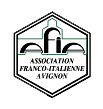               Les cours débutent la première semaine d’octobre Informations et test de niveau sur rendez vous et gratuits pour les personnes intéressées PLANNING  PREVISIONNEL SAISON 2019-2020Participation aux frais :  298 €/an pour 42 h de formation (pour un groupe de 8 pers et plus, soit 7,10€/h). 320 €/an pour 42 h de formation (pour un groupe de moins de 8 personnes). Durée des cours : 1h30 ou 1h45 selon le niveau.Cours + Adhésion à régler à l’AFIA(Possibilité de règlement en 3 fois, oct, nov, déc.)VOUS SOUHAITEZ VOUS PREINSCRIRE OU AVOIR PLUS D’INFORMATIONSContactez-moi SANDRINE : 06.03.46.22.09E-Mail : sandrine.provence@gmail.comDans tous les cas,  votre premier cours d'essai est sans engagement.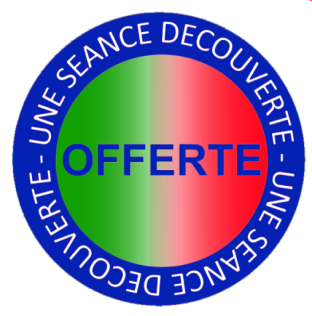 Cours formatifsniveau "découverte".Jeudi fin après-midiProche Ex caserne des pompiers (rue carreterie). Cours formatifsniveau "débutant".Mercredi après-midi16h45-18H30Maison ManonPlace des Carmes. AvignonCours formatifsniveau "pré-intermédiaire".Lundi16h00-17h45Maison Manon,Place des Carmes. AvignonCours formatifsniveau "intermédiaire".Mardi18h45-20h30Salle St-Jean,Avenue Boccace. AvignonCours formatifsniveau "avancé".Lundi17h45-19h30Maison Manon,Place des Carmes. AvignonCours formatifsNiveau "confirmé A".Lundi14h15-16h00Maison Manon,Place des Carmes. AvignonCours formatifsniveau "confirmé B".Mercredi après-midi15h00-16h45Maison Manon,Place des Carmes. AvignonCours formatifsniveau "confirmé C".Mardi17h00-18h45Salle St-Jean,Avenue Boccace. Avignon